4-H Members COVID – 19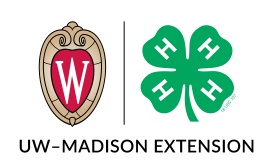 Record Sheet		Club Year 10/1/2019 to 9/31/ 2020    Grade_______ Years in this project______ Years in 4-H_______Fall & Winter - Project goals: Write a story or make a list telling what you would like to learn in 4-H or what projects you want to work on this year.  (Talk about what you would like to make.  What would you like to do?  What do you hope to learn?) ____________________________________________________________________________________________________________________________________________________________________________________________________________________________________________________________________________________________________________________________________________Spring - Project story: Write a short story answering the following questions: Where were you at with your 4-H projects when COVID-19 pandemic began?  What did you plan to do with your projects?  Did you have any plans of sharing them with others or exhibiting them at fairs?_______________________________________________________________________________________________________________________________________________________________________________________________________________________________________________________________________________________________________________________________________________________________________________________________________________________________________________________________________________________________________________________________________________________________________________________________________________________________________________________________________________________________________________________________________________________________________________________________________________________________________________________________________________________________________________________________________________________________________________________________________________________________________________________________________________________________________________________Project talks or demonstrations (in-person or virtually): (Indicate club or county level.)____________________________________________________________________________________________________________________________________________________________________(Use additional pages if needed)		-over-Summer - Project Reflection: Write a short story about the things you worked on this year. (Did you finish any of your projects?  What were your results at the end of project year(summer)? What did you learn from this experience?  Did you learn what you hoped to?  Why or why not?)__________________________________________________________________________________________________________________________________________________________________________________________________________________________________________________________________________________________________________________________________________________________________________________________________________________________________________________________________________________________________________________________________________________________________________________________________________________________________________________________________________________Project Events: List club, county, district, state or national events you took part in as a part of this project.  (Did you work on committees?  Did you attend special programs or training meetings?  Did you take any tours that helped you learn about this project?)Public exhibit of this project (place √ in box where exhibited): Be creative!  Did you show off your project virtually, at the library, business, etc?List individual items shown in this projectClub MeetingClub TourFennimore Fair - VirtualOtherOtherOtherOtherOtherOtherOtherOtherOtherOtherOtherOther